 Submarine Assoc. AustraliaQld Branch     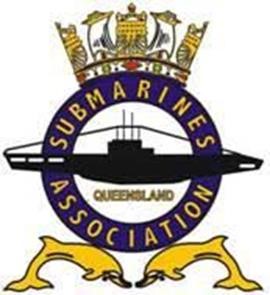 Newsletter March/April 2021Dear Members,Here we are again trying to find our way around the health problems which will not go away anytime soon.In case you are wondering what and why we are doing an “invite only” Dawn Service this year at the Submariners Walk Heritage Trail in Teneriffe, the reason is simple. We would have needed to complete a course in COVID safety and submit a COVID Safe Events Plan with Qld Health for a fair few people. The end result was something recommended by the RSL as a way to have your event.As any of you who have attended in the past know, we get a lot of people from the local area. We are in a public space where we cannot stop the public attending. We have to provide a contact tracing ability for those who are invited and try and maintain social distancing during the event as much as possible.All SAA Qld members are invited but I am asking you to use the events page on the www.saaqld.weebly.com site to register. If you are unable to do that, please contact me by e-mail on secretarysaaqld@gmail.com or 0478541303 between  9 am – 5 pm if so inclined. If any of you have changed your address or phone number recently and not notified us, please do so via the secretary.There will be a service at Coorparoo RSL which is on the website after which there will  be transport to the city for the march. Steeping off at 1025 from Charlotte St, opposite the Pancake Manor. Transport back to the RSL afterwards where there will be food and limited beverages available.There will be a General Meeting to be held at Coorparoo RSL in the Submariners room on the 10th April 2021 at 1030. Please register on the website again under the events page or notify the secretary as above.Remember registering for these events helps with planning so we know who is coming and can cater for food as on Anzac day and also to not exceed any restrictions on numbers where we could become a problem if there is an outbreak affecting us.We still need some volunteers to assist at the Dawn Service on Anzac Day. We need someone to be an usher to guide dignitaries to their seats and hand out programmes and someone to do the parking at the old Scout hall in Beeston St. Contact me as soon as possible if you are able to do this.If you cannot socially distance, please wear a mask.IF YOU ARE FEELING UNWELL OR HAVE ANY SYMPTOMS, PLEASE STAY AT HOME Battle of the Coral Sea CommemorationThe Australian American Association Qld Div. (Brisbane) extends an invitation to you, to attend and lay a wreath at the commemoration service to mark the 79th Anniversary of the Battle of the Coral Sea. When – Saturday, 8th May 2021, commencing at 8:30 am.Where – The Australian American War Memorial, Lyndon Baynes Johnson Place Newstead Park, Cnr. Breakfast Creek Road and Newstead Avenue, Newstead Q 4006.  Anyone wishing to attend this commemoration of the Battle of the Coral Sea please send names and numbers to me by 06 April so I can inform the Australian American Association.Names and contact details as always will be required by the 01 may so I can pass this to them. This is required if contact tracing is required.Dress is Uniform with Medals.Naval Association Australia Qld Branch. An event to keep in your diary. It was good on the last event and well worth the effort. We can all catch up over a few drinks at the Ship Inn. For those of you who do not know where Jack is the Statue of Jack is on the corner of Sidon Street, Southbank, Brisbane across the road from the Ship InnThe NAA QLD ANZAC COMMEMORATION at Jack will commemorate  AE11 on the 29th April at 1000. We would greatly appreciate your support for this event. Also note we have access to the COURIER MAIL ,ABC RADIO AND Bris channel 10 .Survey from Mates4MatesI don’t know a lot about the survey but if you are interested you may wish to see if this can help you.I'm conducting a veterans awareness program called “Walking for Veterans” through Mates4Mates. On my page is a blog where I talk about Veterans issues and provide insight into how others may be able to better understand and interact with Veterans. I’ve received favourable feedback on the content and thought it might be something submariners would enjoy. https://www.supportmates4mates.org/fundraisers/markkeeton/zimmerman---walking-for-veteransContact: Mark Keeton  - (0429) 979-972